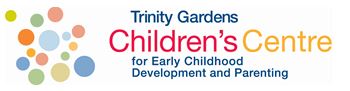 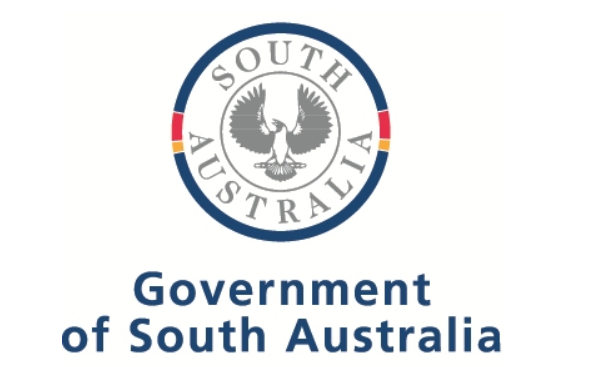 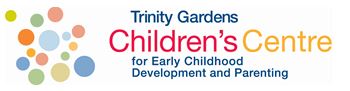 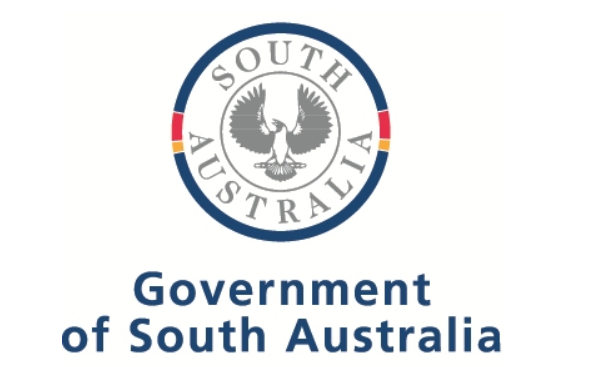 MondayTuesdayWednesdayThursdayFridayPreschool8.30am- 4.00pmPreschool8.30am- 4.00pmPreschool8.30am- 4.00pmPreschool8.30am- 4.00pmTrinity Gardens Preschool: 8333 2557CAFHSRe-commencement date to be advised CAFHSRe-commencement date to be advisedCAFHSRe-commencement date to be advisedCAFHSRe-commencement date to be advisedOccasional CareA now and then childcare service for children prior to preschool age8.30am – 11.30amRe-commencement date to be advisedContact: 8333 2557KinderspielSteiner inspired playgroup for families with toddlers and children under 59.00am – 11.00amRe-commencement date to be advisedContact: 8333 2557Wednesday PlaygroupCommunity playgroup for families with toddlers and children under 59.00am – 11.00amRe-commencement date to be advisedContact: 8333 2557Occasional CareA now and then childcare service for children prior to preschool age8.30am – 11.30amRe-commencement date to be advisedContact: 8333 2557Pre-schoolers PlaygroupPlaygroup for families with children 3 to 5 yearsSiblings welcome9.00am – 11.00amRe-commencement date to be advisedContact: 8333 2557Multiple Births AssocTwo Plus & Usa safe and supportive space for families with twins, triplets & more to connect and play12.30pm – 2.00pmRe-commencement date to be advisedContact: Erin O’halloranerin.a.ohalloran@gmail.comBe You is a national initiative for educators, aimed at promoting and protecting positive mental health in children and young people.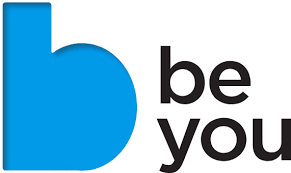 My TimeSupport group for parents and carers who are caring for a child with a disability, medical condition or developmental delayRe-commencement date to be advisedEnquires and bookingsSilvana: 0488 151 789Occasional CareA now and then childcare service for children prior to preschool age12.15pm – 3.15pmRe-commencement date to be advisedContact: 8333 2557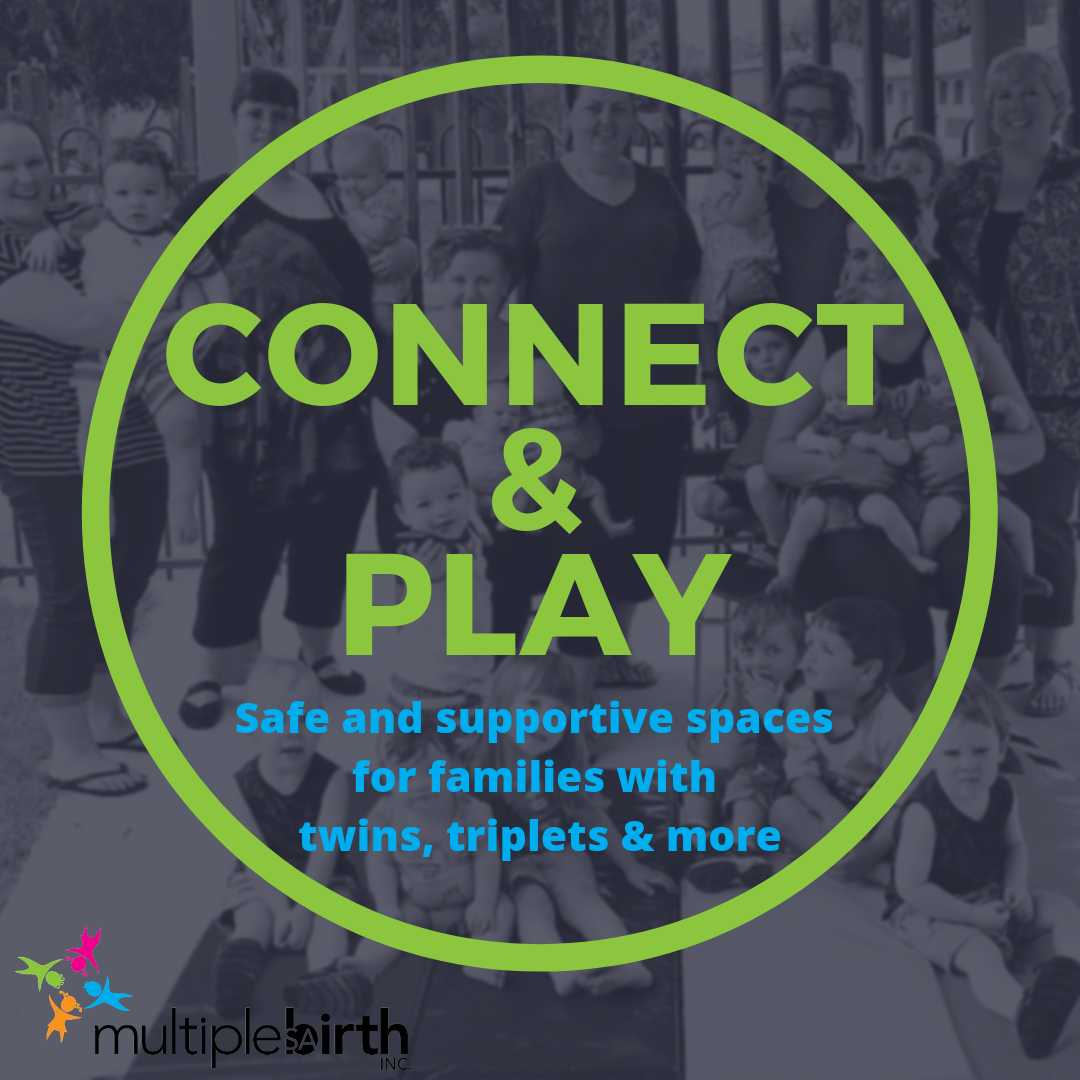 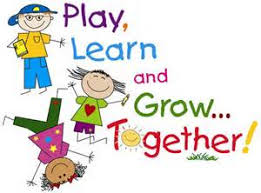 Early Parenting Group(5 week program)2.00pm – 4.00pmRe-commencement date to be advisedFacilitated by Child and Family Health Service staff (CaFHS)1300 733 606Early Years PlaygroupProvides opportunities for parents of children aged 0-2 years to interact and socialise in a play based setting12.00pm – 1.30pmRe-commencement date to be advisedContact: 8333 2557 Midwife Clinic8.30am- 4.30pmContact the pregnancy SA Referral line on 1300 368 820 Running as per usualwww.childrenscentres.sa.gov.au/antenatal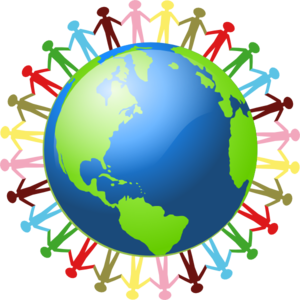 Child Wellbeing Service  Annemarie MonckFortnightly8.30am- 4.30pmStarts Tuesday 28th AprilFor further information contact: 0488 016 586 oramonck@actnowpsychology.com         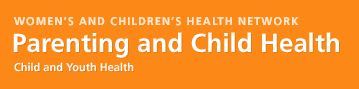 CaFHS1300 733 606 for BookingsFun with Family MusicBringing parents, children and babies together with musicFacilitated by Penny Hewson3.30pm- 4.30pmRe-commencement date to be advisedContact: 8333 2557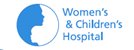 Dad’s PlaygroupComing soonTrinity Gardens Children’s Centre is joining with il nido Children’s centre to provide a playgroup for Dad’s to engage with their children and other Dad’sCall Cathy on 8333 2557 to register your interest in this groupSafer Family Services at the Trinity Gardens Children’s Centre can provide information and supportto families including parenting and child development.Community Development Co-ordinatorCathy Tomaselli Ph: 8333 2557 Family PractitionerEmma GillettPh: 0419 291236 or Emma.gillett2@sa.gov.auSafer Family Services at the Trinity Gardens Children’s Centre can provide information and supportto families including parenting and child development.Community Development Co-ordinatorCathy Tomaselli Ph: 8333 2557 Family PractitionerEmma GillettPh: 0419 291236 or Emma.gillett2@sa.gov.auFinancial Counselling ServiceBy Referral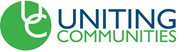 Contact: 1800 615 677 orJenny.wood@unitingcommunities.orgwww.facebook.com/trinitygardens.childrenscentreand more information about our services andwhat we offer on www.trinitygardenscc.sa.edu.au/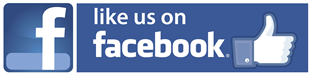 www.facebook.com/trinitygardens.childrenscentreand more information about our services andwhat we offer on www.trinitygardenscc.sa.edu.au/